PROLONGATION DU REVEILLON 2023DU 2 JANVIER AU 8 JANVIER 2024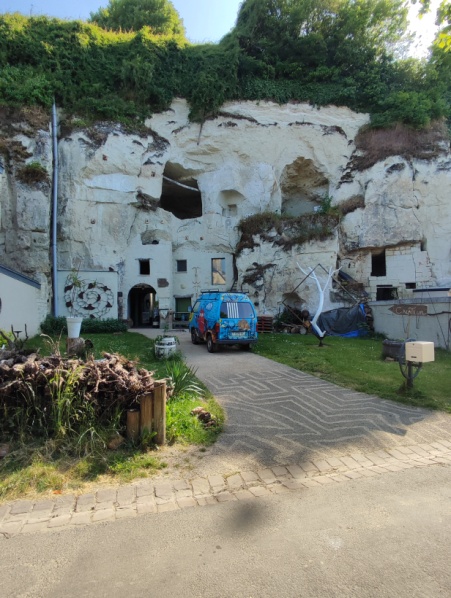 Mardi 2 Janvier 2024 Matin :départ du site après plein et vides faitsAprès-midi : Visite du château de ChenonceauNuit : aire de Saint georges sur CherMercredi 3 Janvier 2024Matin : visite de la cave de Monmousseau avec dégustationAprès-midi : visite d’une champignonnière troglodyteNuit : aire de Saint Georges sur CherJeudi 4 Janvier 2024Matin : visite d’une confiserie , petit atelierAprès-midi : visite guidée LOCHES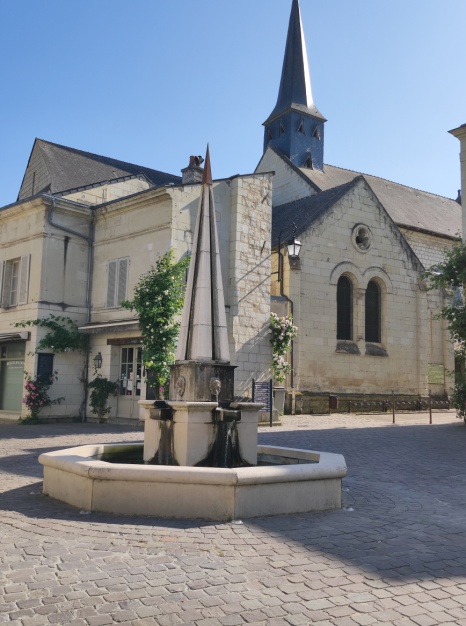 Nuit ; parking bois chaudron à Ste Maure	Vendredi 5 janvier 2024Matin : visite d’un atelier de vannerie   Après-midi : visite d’une chèvrerie avec dégustationNuit : sur le parking de la chèvrerieSamedi 6 Janvier 2024Matin : visite guidée de l’Abbaye de FontevraudAprès-midi : visite d’un village troglodyte et d’une fabrique de                     pommes tapées suivie d’une gouter gourmandNuit : sur le  parking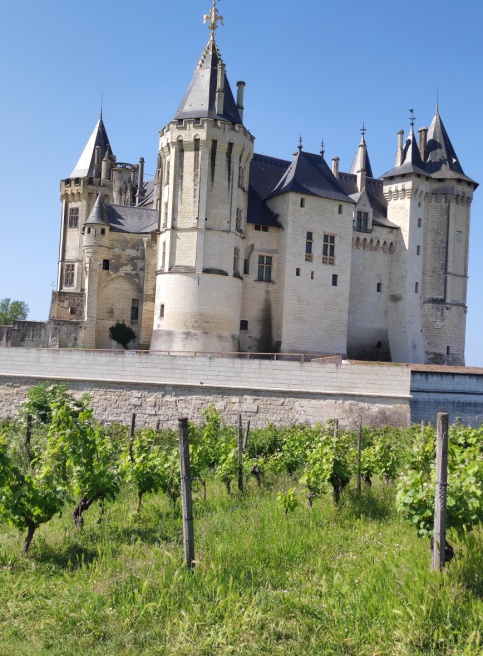 Dimanche 7 JanvierMatin :visite d’une distillerie à SaumurAprès- midi : initiation à la boule de FortNuit : camping-car Park de Saumur	Lundi 8 JanvierDislocation avant midi.Circuit  de   195      km   durant 6 jours  au tarif de183 Euros par personne sur une base de 2 personnes201 Euros pour une personne seuleIl comprend :-la visite d’un château - 4 nuits avec électricité et eau ( si pas de gelée)- 2 nuits en bivouac- visite d’une cave troglodyte- visite d’une champignonnière- visite d’une confiserie avec dégustation et petit atelier- visite guidée d’un logis royal- visite d’une vannerie- visite d’une chèvrerie avec dégustation- visite guidée d’une abbaye- visite d’un village troglodytique et d’une fabrique de pommes tapées avec         goutter gourmand   - visite d’une distillerie-initiation à la boule de fort- repas de dislocation  - 5 apéritifs- soirée galette des rois- pain et croissants